Synthèse des enseignements M1 LEA LISI 2022-2023SEMESTRE 7 LISI (30 ECTS)UE1 Langues et stratégies de communication (4 ECTS) Responsable : Elisabeth NavarroECUE Prise de parole et culture générale du monde anglophone 1 (2 ECTS) TD 18h ECUE au choix de l’UE1 (2 ECTS, 1 ECUE à choisir) ECUE Prise de parole et stratégies de communication en allemand (2 ECTS) TD 18h ECUE Prise de parole et stratégies de communication en espagnol (2 ECTS) TD 18h ECUE Prise de parole et stratégies de communication en chinois (2 ECTS) TD 18h ECUE Autres langues : nous consulter (2 ECTS) TD 18hUE2 Médiation, interprétation et traduction (8 ECTS) Responsable : Jean-Michel BenayounECUE Anglais interprétation, ateliers (2 ECTS) TD 18h ECUE Culture générale de la traduction (2 ECTS) CM 18h ECUE Traduction sciences humaines anglais (2 ECTS) TD 18h ECUE au choix de l’UE2 (2 ECTS, 1 ECUE à choisir) ECUE Traduction économique allemand (2 ECTS) TD 18h ECUE Traduction économique espagnol (2 ECTS) TD 18h ECUE Traduction sciences humaines chinois (2 ECTS) TD 18h ECUE Traduction autres langues : nous consulter (2 ECTS) TD 18hUE3 Enjeux géopolitiques contemporains (6 ECTS)Responsable : Jean-Michel BenayounECUE Société US : Globalisation and the United States (3 ECTS) CM 18h ECUE au choix de l’UE3 (3 ECTS, 1 ECUE à choisir) ECUE L’Allemagne dans l’Europe 1 (3 ECTS) TD 18h ECUE Amérique latine : langues, cultures et pouvoirs (3 ECTS) TD 18h ECUE Relations économiques Europe-Chine (3 ECTS) TD 18h ECUE Civilisation française FLE (pour étudiants étrangers). Selon planning (3 ECTS) TD 18UE4 Stratégies et intelligences interculturelles (8 ECTS) Responsable : Florence BinardECUE Monde anglophone, Relations interethniques en GB (2 ECTS) TD 18h ECUE Patrimoine et diversité dans la ville aux époques moderne et contemporaines (2 ECTS) TD 24h ECUE Ecriture et stratégies rédactionnelles (2 ECTS) TD 18h ECUE Communication et intelligence interculturelle (2 ECTS) TD 18h UE5 Médiations et techniques professionnelles (4 ECTS) Responsable : Olivier DelestreECUE Argumentation, synthèse (2 ECTS) TD 18h ECUE Méthodologie de l’enquête socioculturelle  (2 ECTS) CM 12h SEMESTRE 8 LISI (30 ECTS)UE1 Interprétation et stratégies de communication (6 ECTS, coeff. 6) Responsable : Elisabeth NavarroECUE Atelier interprétation anglais/français (3 ECTS) TD 18h ECUE au choix de l’UE 1 (2 ECTS, 1 ECUE à choisir) ECUE Allemand interprétation/communication (2 ECTS) TD 18h ECUE Espagnol interprétation/communication (2 ECTS) TD 18h ECUE Chinois interprétation/communication (2 ECTS) TD 18h ECUE Prise de parole et culture générale du monde anglophone 2 (1 ECTS) TD 18h UE2 Langues et traduction (6 ECTS) Responsable : Jean-Michel BenayounECUE Traduction sciences humaines anglais (2 ECTS) TD 18h ECUE Traduction juridique anglaise (2 ECTS) TD 18h ECUE au choix de l’UE2 (2 ECTS, 1 ECUE à choisir) ECUE Allemand traduction sciences humaines (2 ECTS) TD 18h ECUE Espagnol traduction sciences humaines LISI (2 ECTS) TD 18h 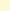 ECUE Chinois traduction ou INALCO (2 ECTS) TD 24h UE3 Stratégies et intelligence interculturelles (6 ECTS) Responsable : Chris GledhillECUE Diversité culturelle (2 ECTS) TD 18h ECUE Approche linguistique et géopolitique des mondes modernes M1-S8 (3 ECTS) CM 13.5h ECUE Anglais lingua franca (1 ECTS) CM 18h UE4 Langues, échanges et enjeux géopolitiques (6 ECTS) Responsable : Jean-Michel Benayoun ECUE Civilisation du monde anglophone : enjeux culturels et économiques contemporains (2 ECTS) TD 18ECUE au choix de l’UE4 (2 ECTS, 1 ECUE à choisir) ECUE Civilisation espagnole (2 ECTS) TD 18h ECUE : l’Allemagne dans l’Europe 2 (2 ECTS) TD 18h ECUE (avec LCAO) Anthropologie et sociologie des religions dans le monde chinois contemporain (2 ECTS 2)ECUE Langue et civilisation française (nous consulter) (2 ECTS) TD 18h ECUE Circulations, connexions, internationalisations (GHES) (2 ECTS) TD 24h)Responsable : Mojca PecmanECUE Méthodologie de la recherche de stage (1 ECTS) TD 18h ECUE Cultures juridiques comparées (3 ECTS) CM 18h ECUE Terminologie (2 ECTS) TD 18h 